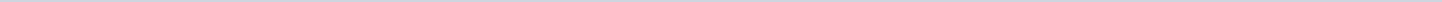 Geen documenten gevonden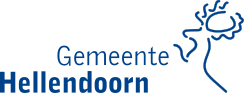 Gemeente HellendoornAangemaakt op:Gemeente Hellendoorn28-03-2024 16:48Presentaties0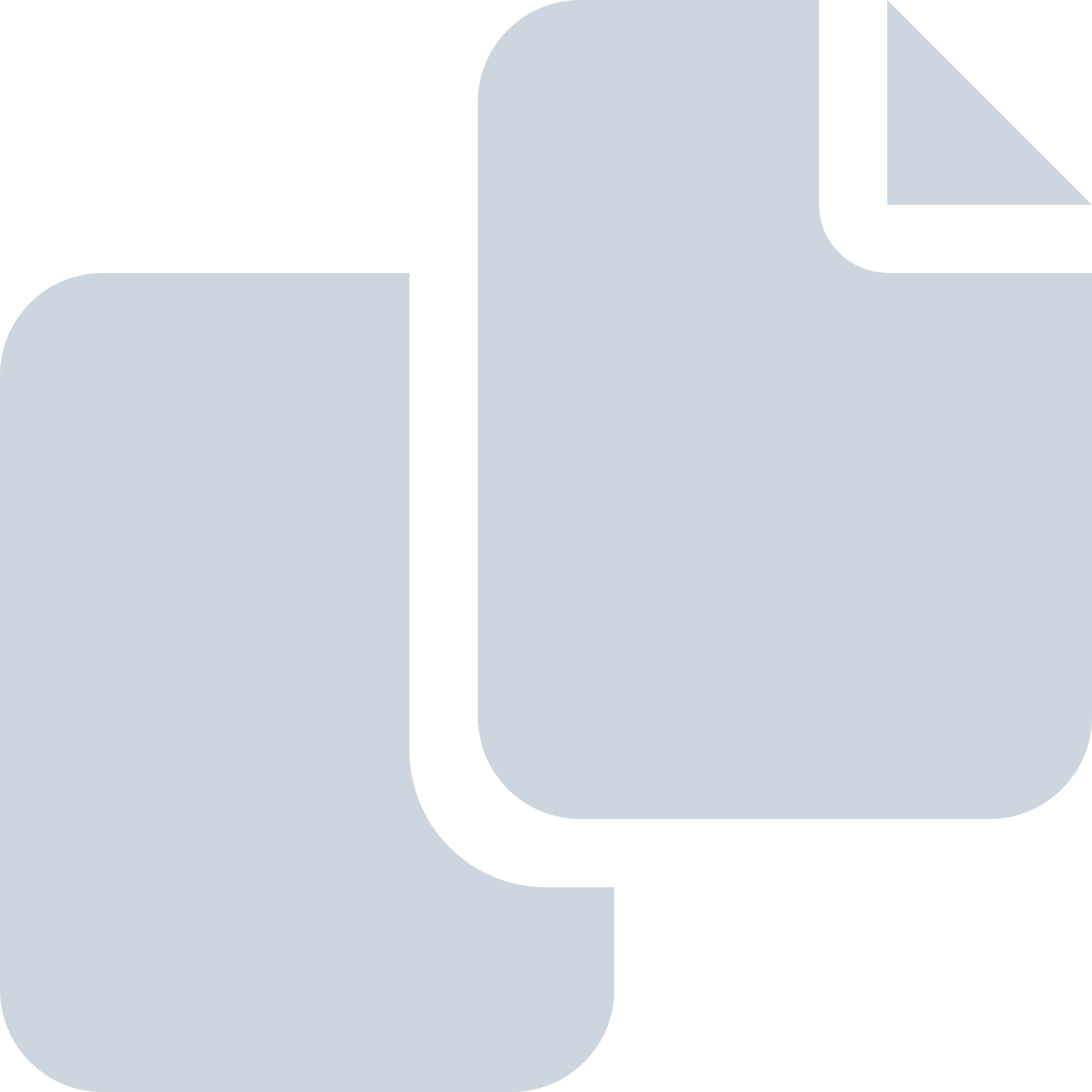 Periode: augustus 2014